Pielikums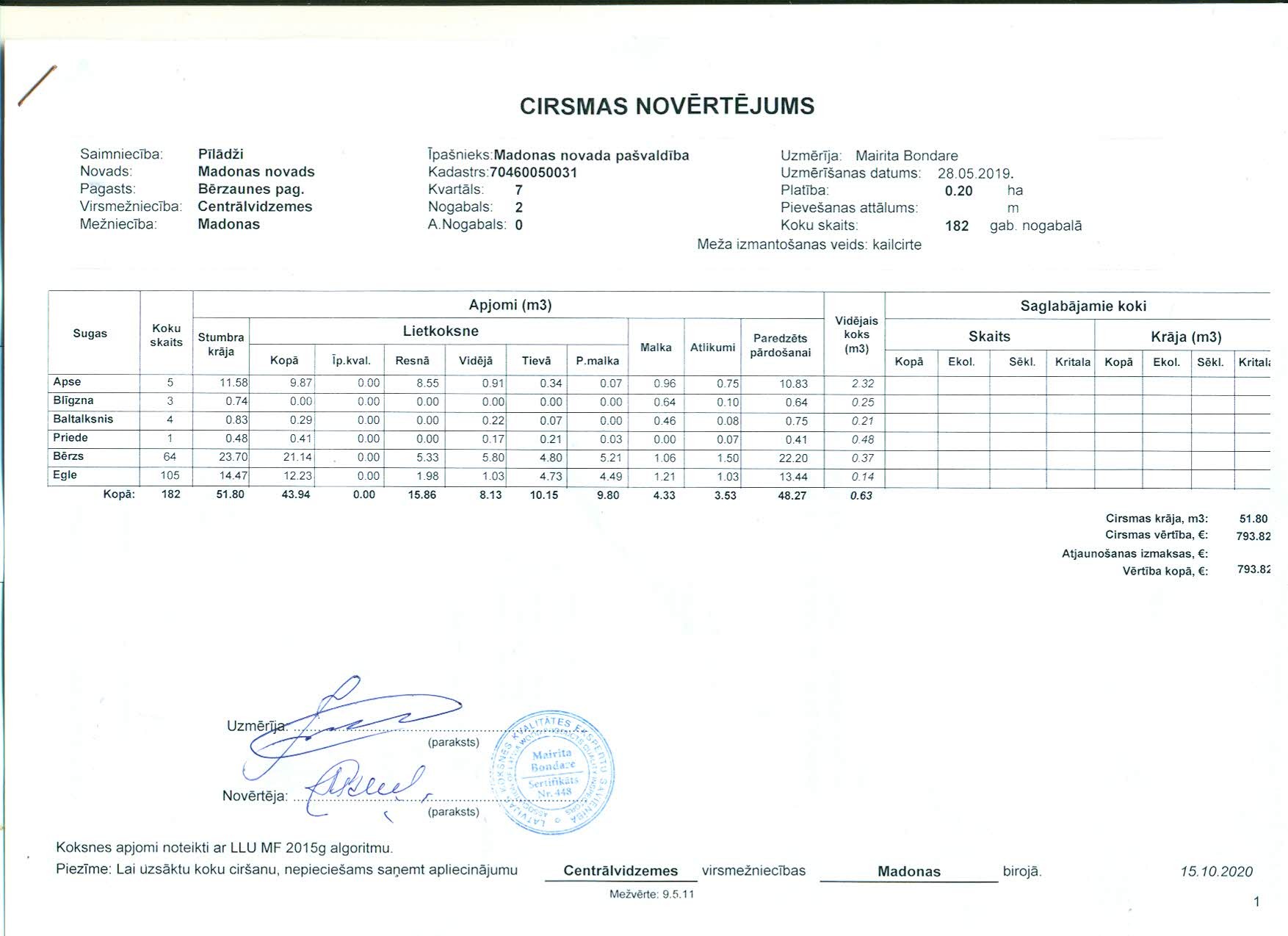 Madonas novada pašvaldības domes22.06.2021. lēmumam Nr.267(prot.Nr.15, 3.p.)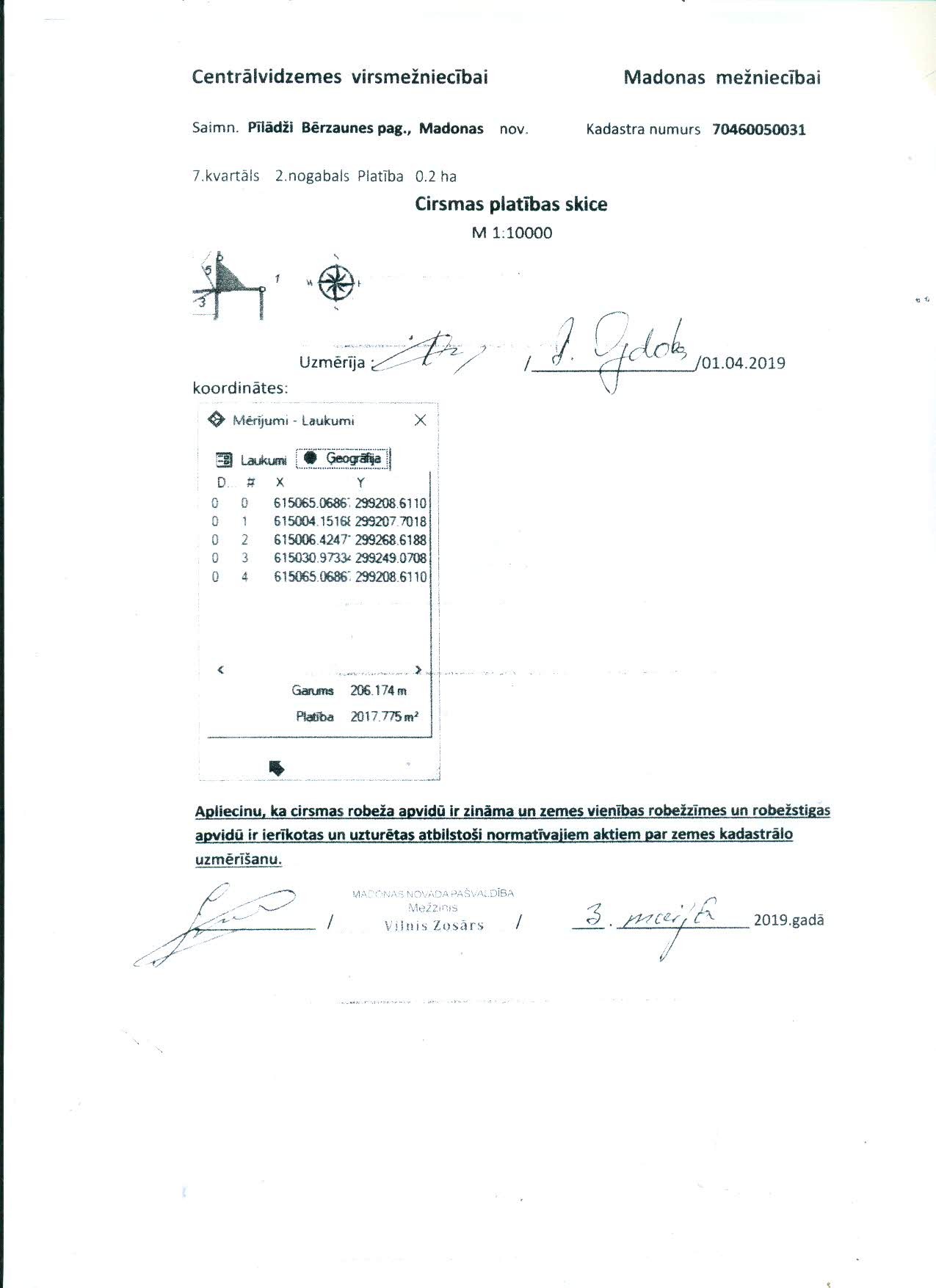 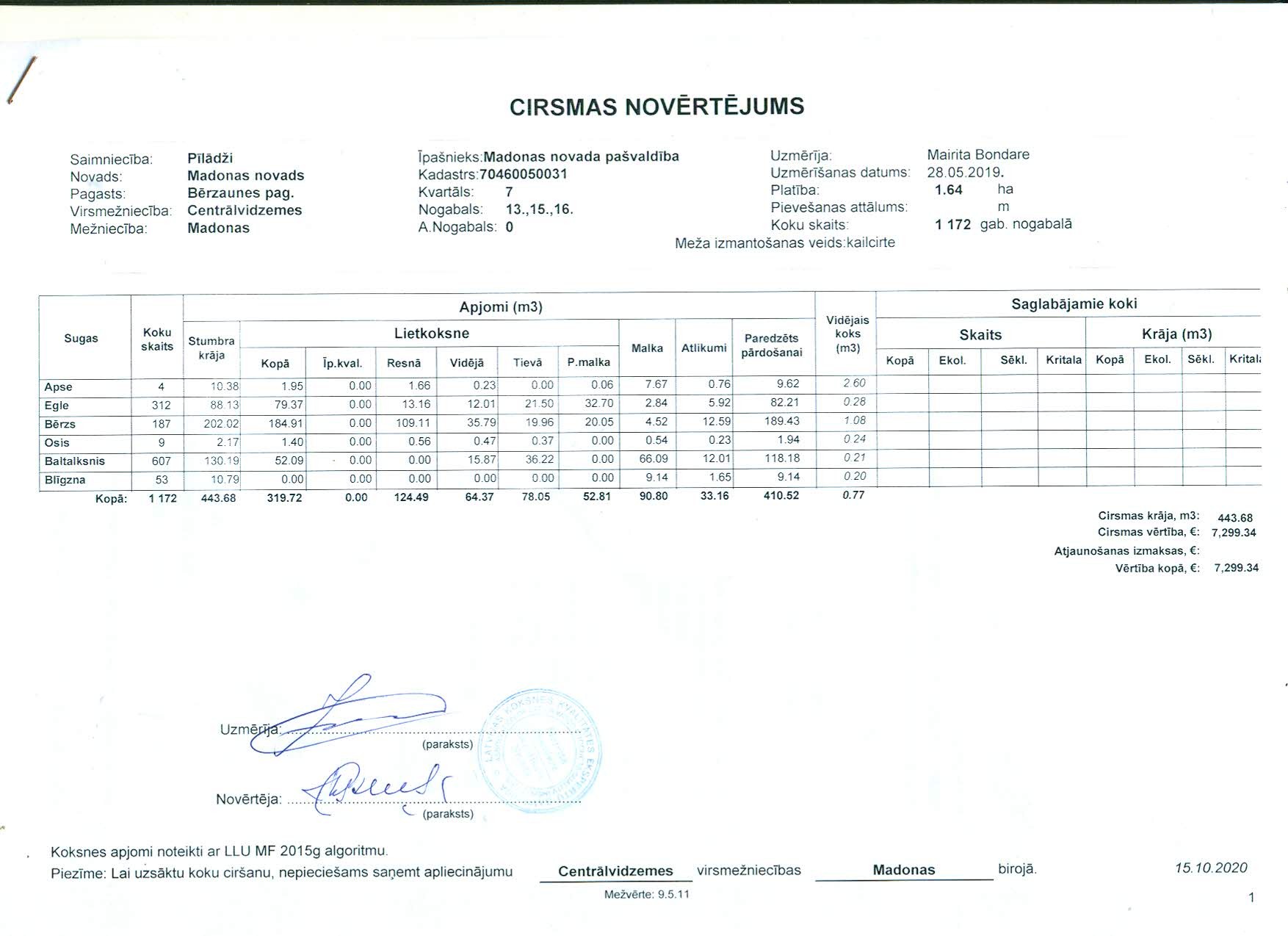 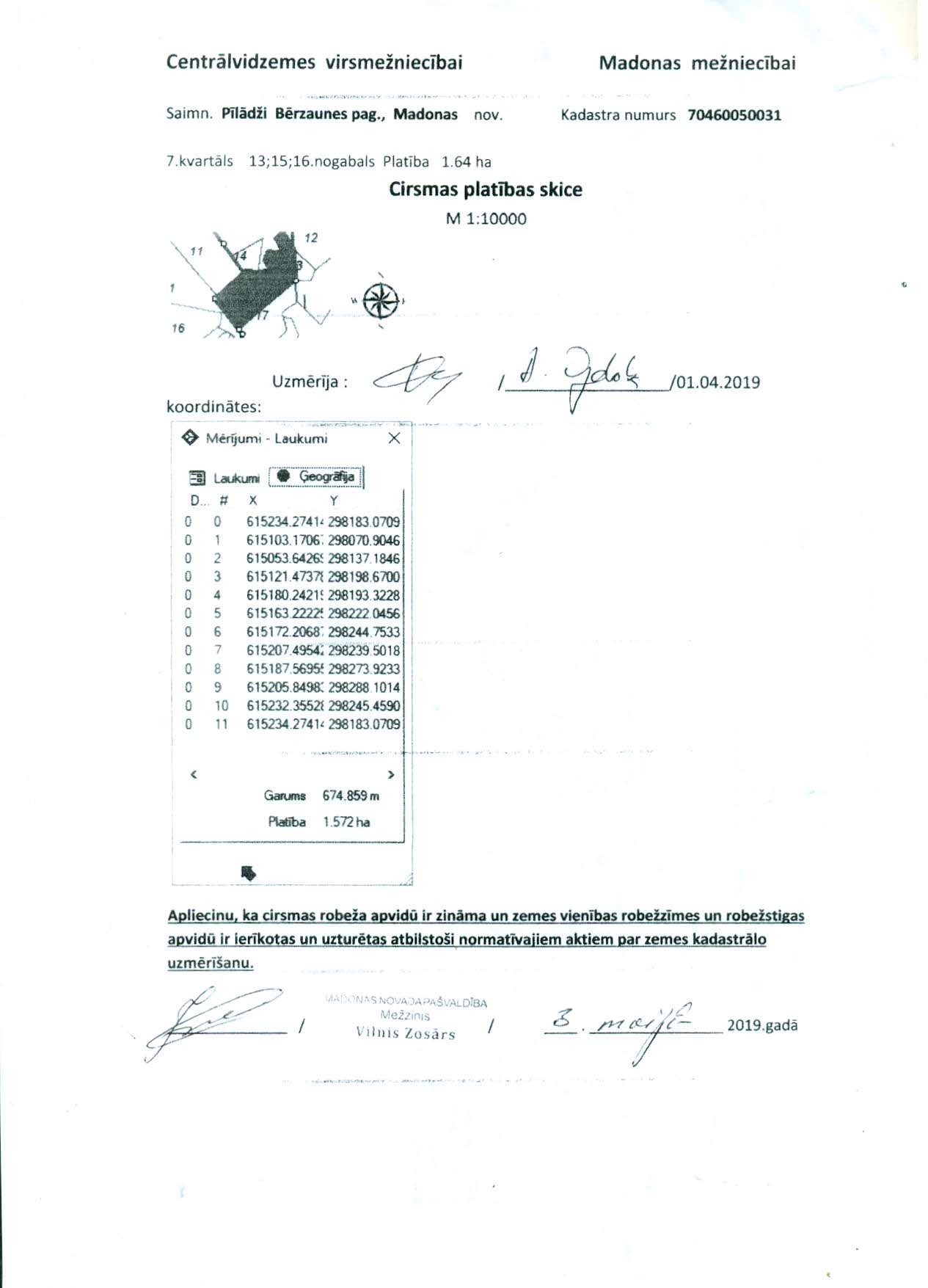 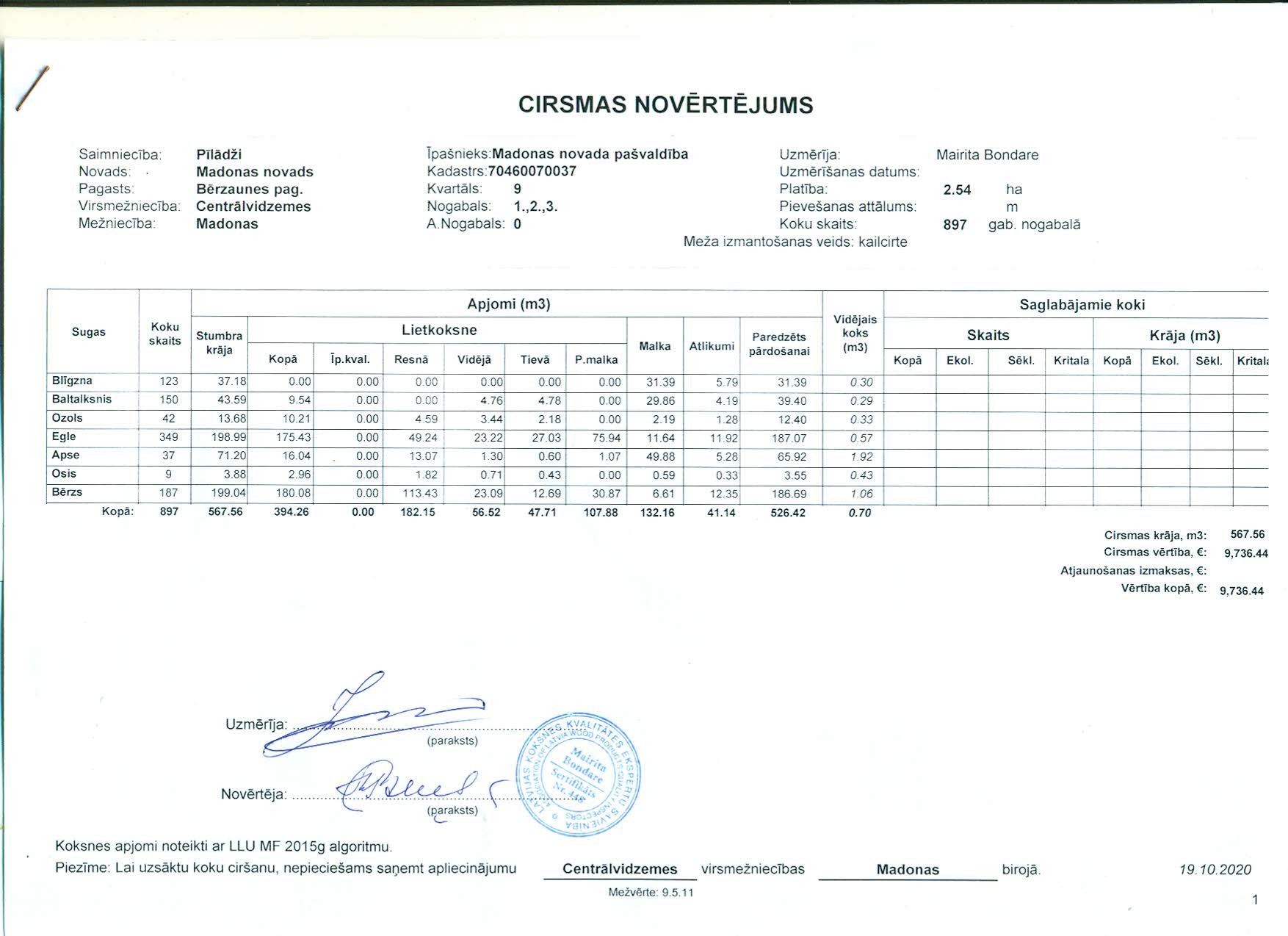 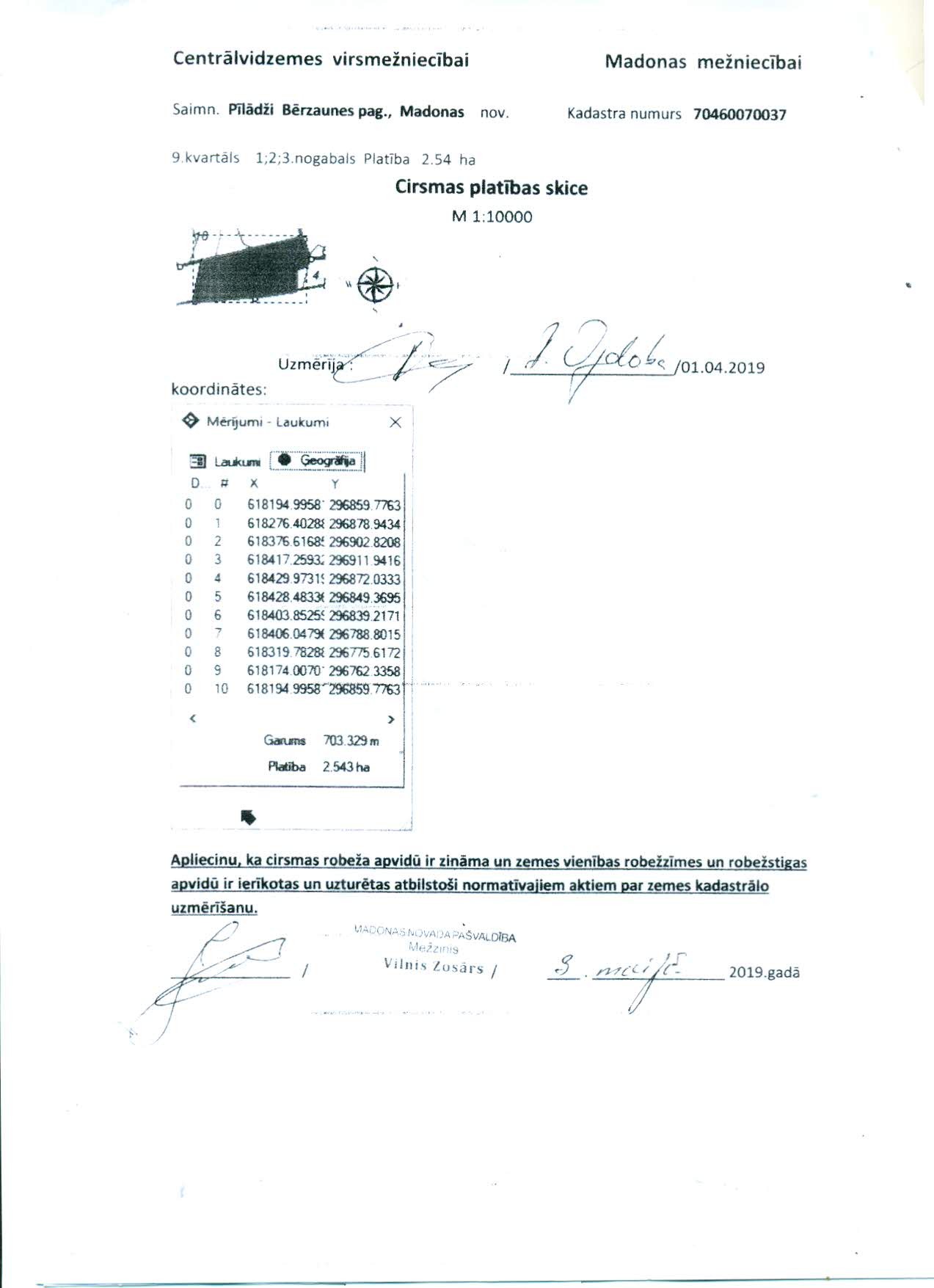 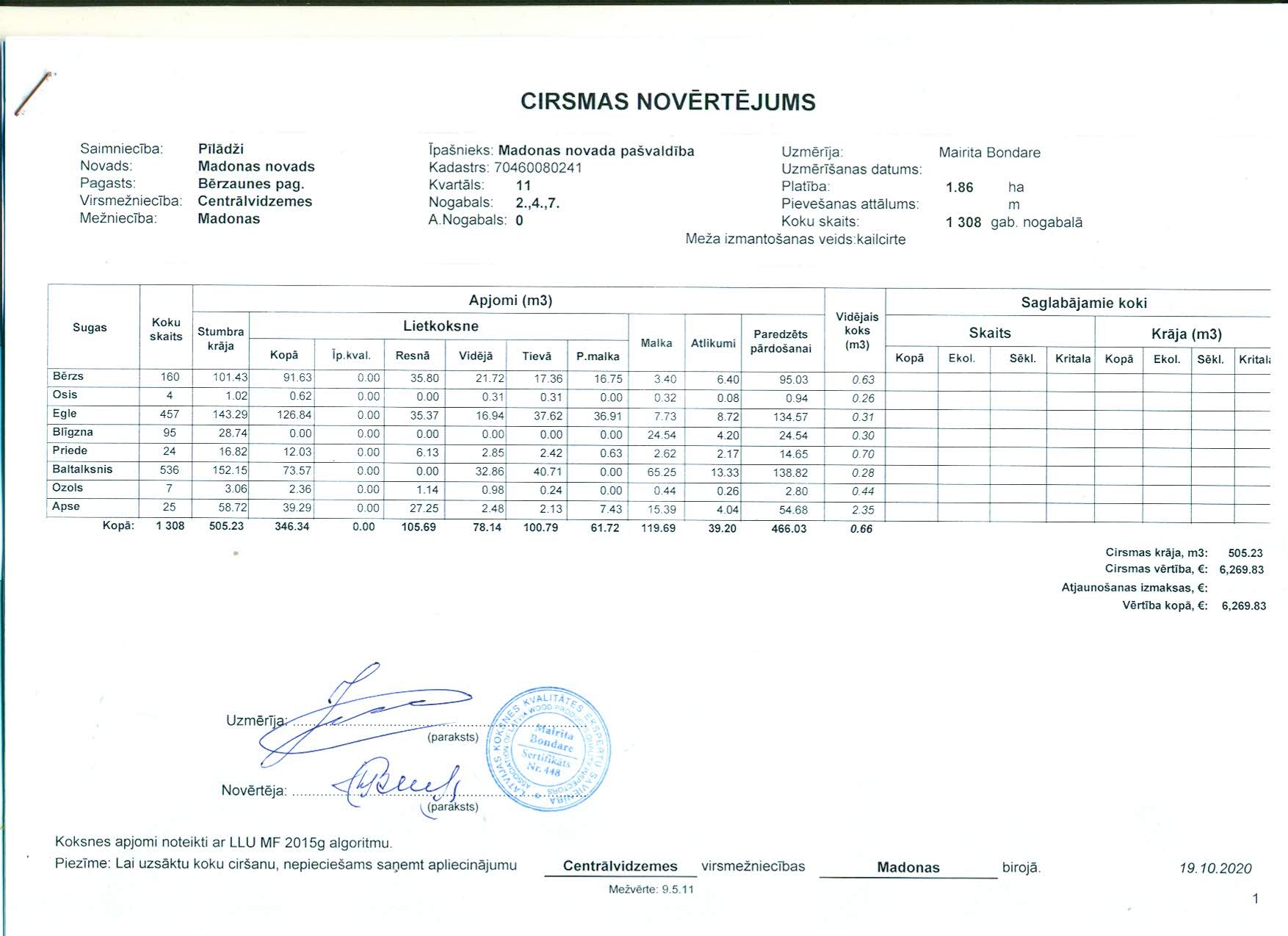 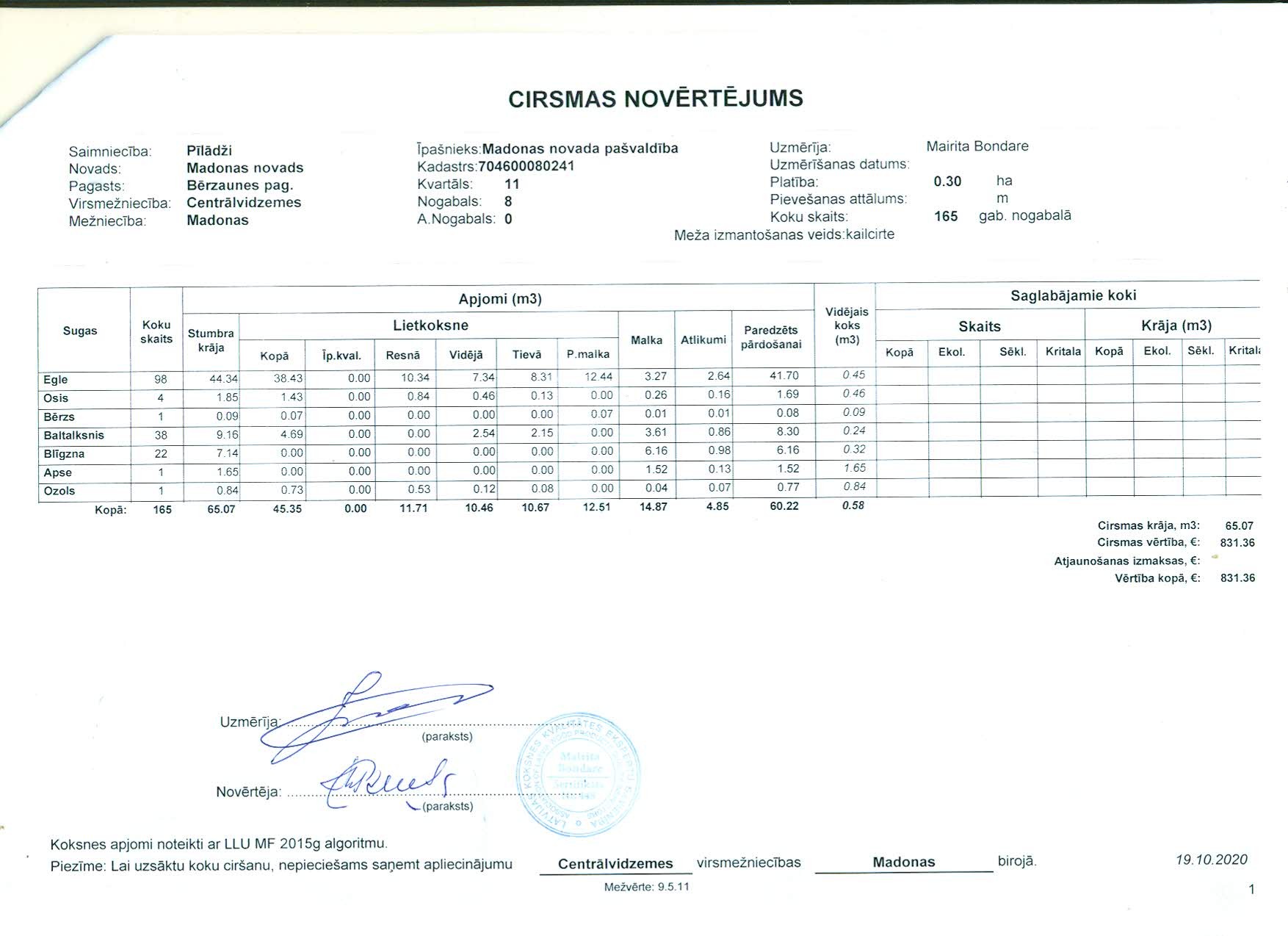 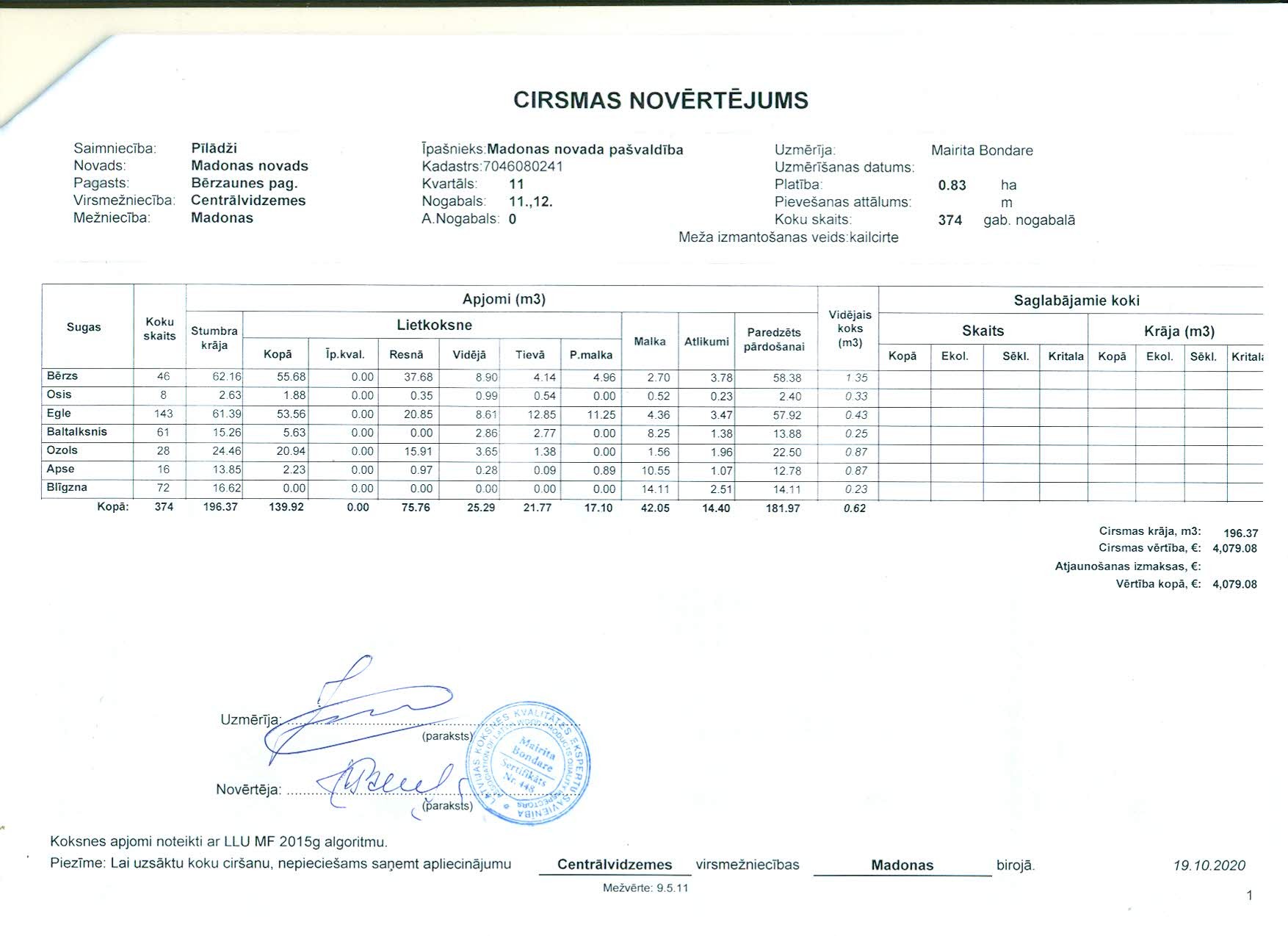 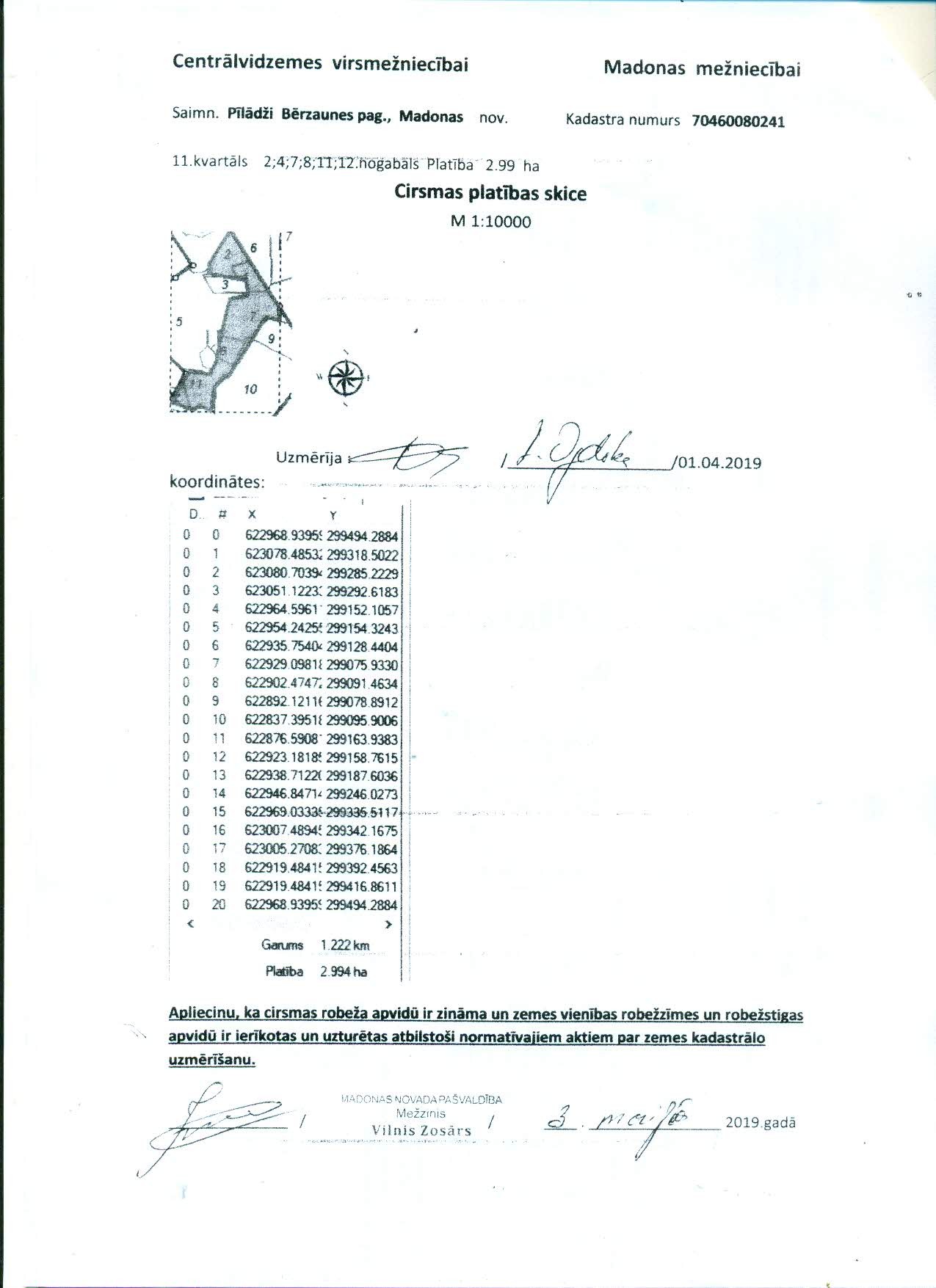 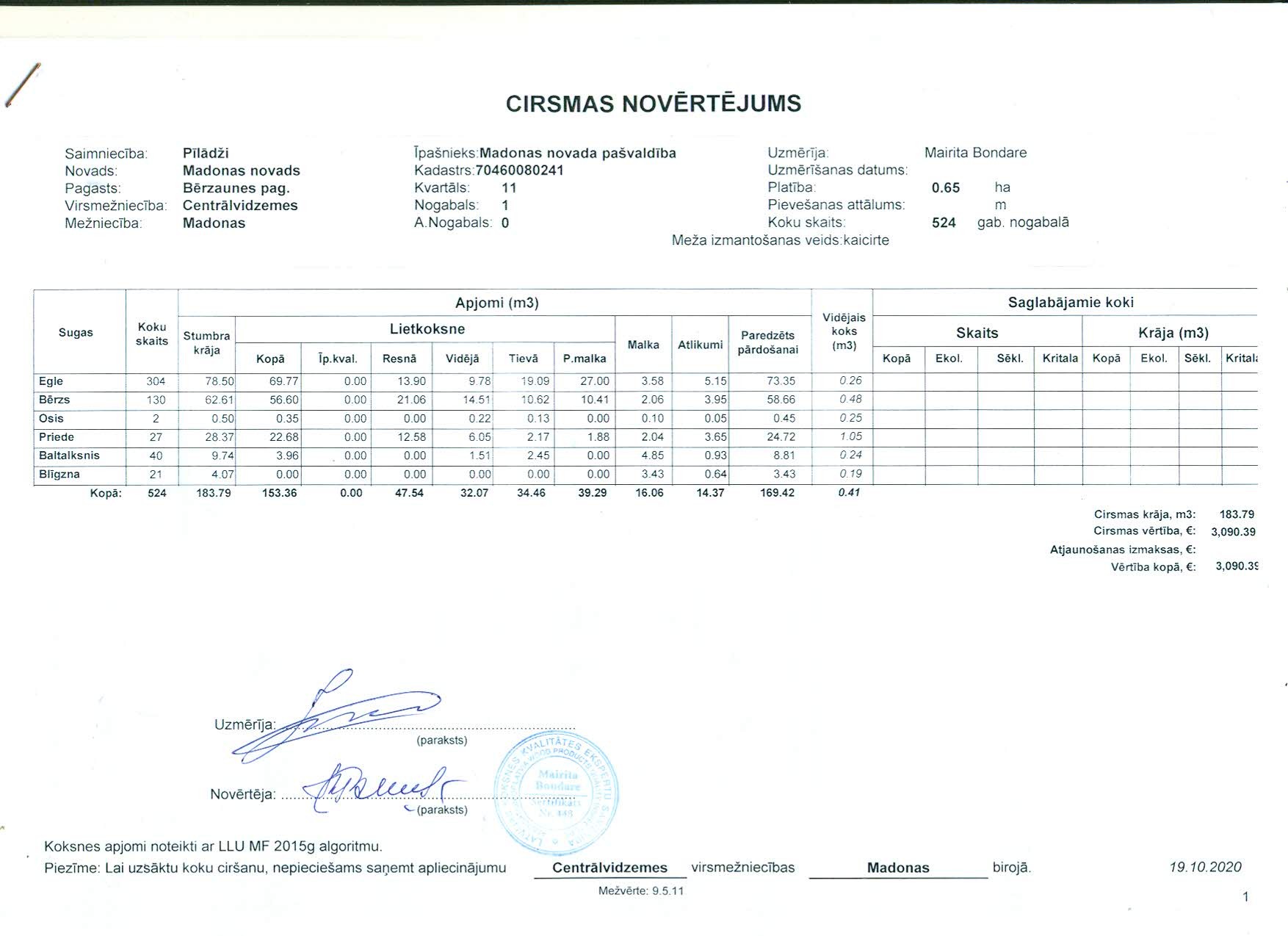 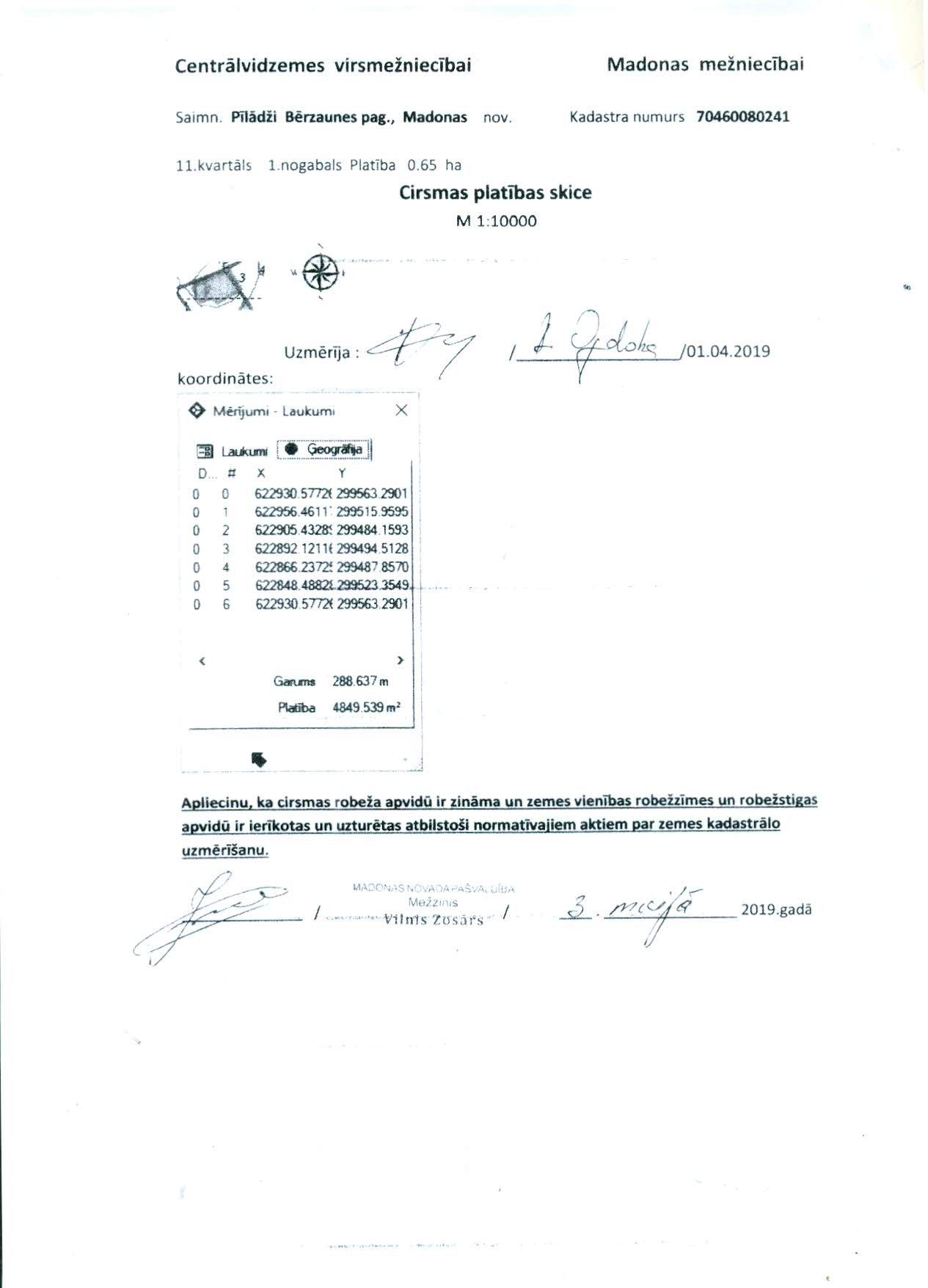 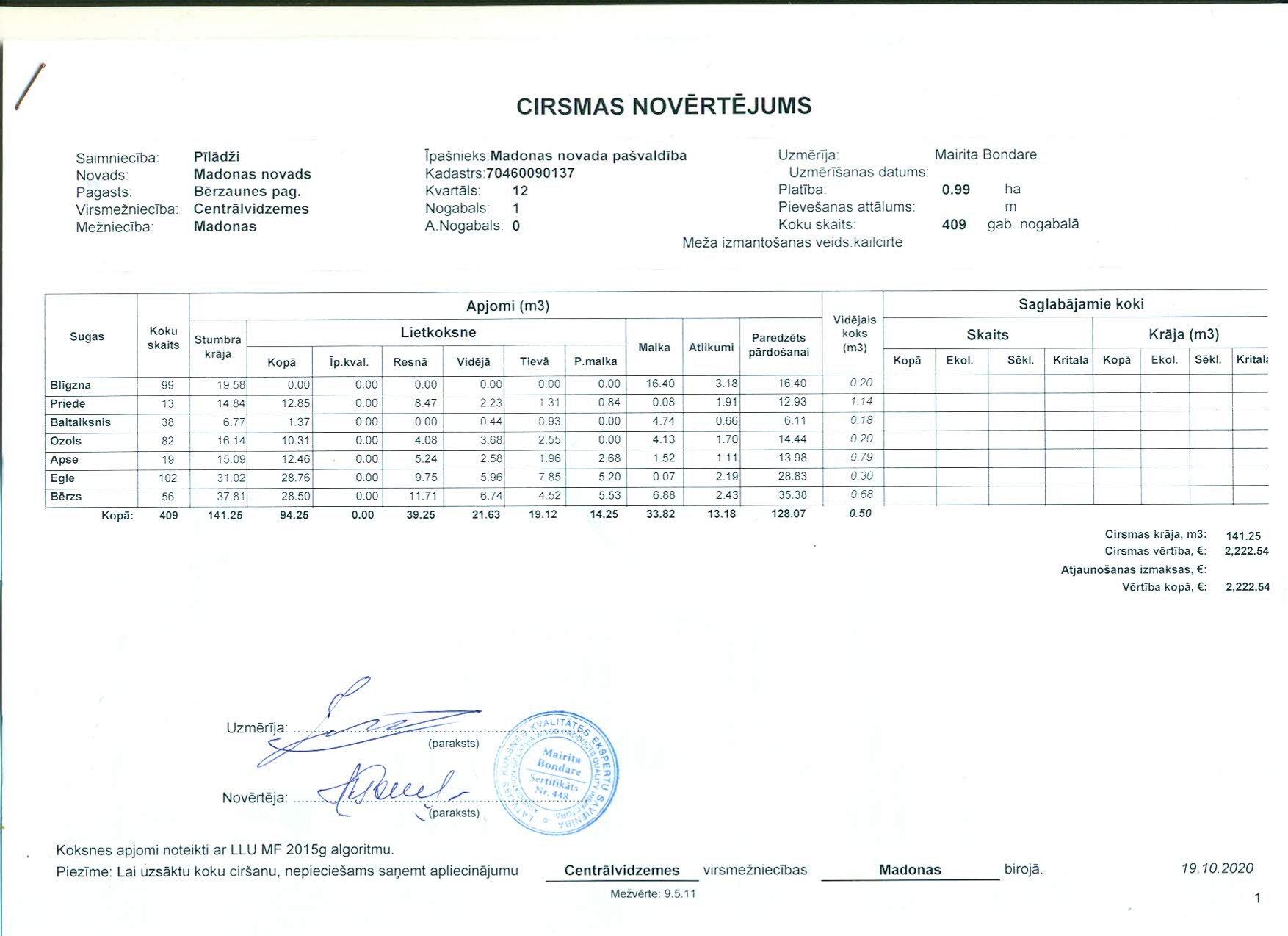 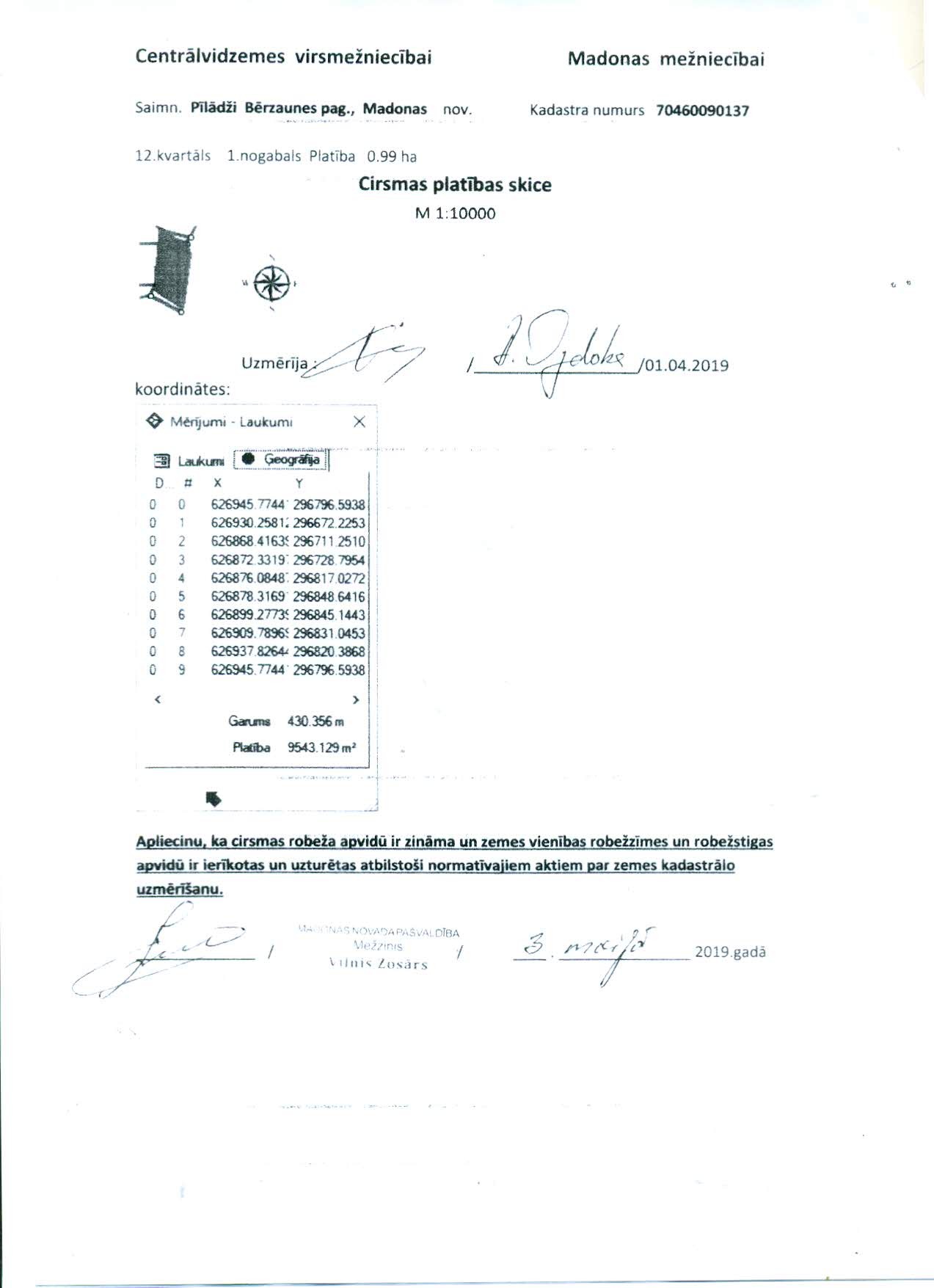 